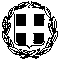  ΕΛΛΗΝΙΚΗ ΔΗΜΟΚΡΑΤΙΑ ΥΠ. ΠΟΛΙΤΙΣΜΟΥ, ΠΑΙΔΕΙΑΣ & ΘΡΗΣΚΕΥΜΑΤΩΝ ΠΕΡΙΦ. Δ/ΝΣΗ Π.Ε. & Δ.Ε.ΚΕΝΤΡΙΚΗΣ ΜΑΚΕΔΟΝΙΑΣ  Δ/ΝΣΗ Δ.Ε. ΔΥΤΙΚΗΣ ΘΕΣ/ΝΙΚΗΣ	ΓΥΜΝΑΣΙΟ ΜΥΓΔΟΝΙΑΣΑ. ΠΑΠΑΝΔΡΕΟΥ 40 ΔΡΥΜΟΣΤηλ. 2394031302    FAX:  2394032802e-mail: mail@gym-drimou.thess.sch.grΘΕΜΑ:  Πρόσκληση εκδήλωσης ενδιαφέροντος για υποβολή προσφορών               μετακίνησης μαθητών στις 5/5/2015 προς Νεάπολη Θεσ/νίκηςΣΧΕΤ:     Υ.Α. 129287/Γ2/10-11-2011/ΥΠΑΙΘΤο Γυμνάσιο Μυγδονίας (Δρυμός) προκηρύσσει διαγωνισμό για την κατάθεση προσφορών από ενδιαφερόμενα ταξιδιωτικά γραφεία με άδεια λειτουργίας σε ισχύ, σχετικά με την οργάνωση μετακίνησης στα πλαίσια συμμετοχής σε Μαθητικό Φεστιβάλ  στις 5/5/2015, σύμφωνα με το σχετικό.Χαρακτηριστικά στοιχεία – όροι μετακίνησης:Χρόνος:  Αναχώρηση από Γυμνάσιο Μυγδονίας - Δρυμό: Τρίτη 5/5/2015 στις 8.30 πμ και επιστροφή στο Δρυμό (μέσω Λητής προς αποβίβαση μαθητών) στις 14.00 (περίπου) της ίδιας ημέρας.Προορισμός: Κλειστό Δημοτικό Θέατρο Νεάπολης, Νεάπολη Θεσσαλονίκης.Αριθμός μαθητών και συνοδών: 48Υπενθυμίζεται ότι είναι υποχρεωτική η ασφάλιση αστικής επαγγελματικής ευθύνης για τους μαθητές και συνοδούς καθηγητές.Οι ενδιαφερόμενοι παρακαλούμε να καταθέσουν στο Γραφείο της Διεύθυνσης του Γυμνασίου  τελική προσφορά ανά μαθητή και τελική συνολική τιμή της μετακίνησης  συμπ. φόρων σε κλειστό φάκελο, συνοδευόμενη από υπεύθυνη δήλωση ότι το πρακτορείο διαθέτει το ειδικό σήμα λειτουργίας σε ισχύ. Οι  προσφορές πρέπει να κατατεθούν στο σχολείο μέχρι τις 12.00,  τη Δευτέρα 27 Απριλίου 2015.Για πληροφορίες στο τηλ. του σχολείου: 2394031302									Ο  Διευθυντής				   Κατσιμαλής  Μιχαήλ                                                                                                                   Πληροφορικός